Rentrée des classes septembre 2017Classes de 6ème : 	Lundi 4 septembre 2017, de 9h00 à 12h00.Remise des manuels scolaires (prévoir de quoi les transporter)L’accueil des élèves se fera avec leurs parents, s’ils le souhaitent. Classes de 5ème : 	Lundi 4 septembre 2017, de 11h à 13h00. Remise des manuels scolaires le 5 septembre Classes de 4ème : 	Lundi 4 septembre 2017, de 14h15 à 16h15. Remise des manuels scolaires (prévoir de quoi les transporter)Classes de 3ème : 	Lundi 4 septembre 2017, de 15h15 à 17h15. Remise des manuels scolaires le 5 septembre Il n’y aura pas de demi-pension ce jour-làLes cours débuteront, conformément aux emplois du temps provisoires mardi 5 septembre 2017. Le restaurant scolaire sera ouvert à tous les demi-pensionnaires à compter de ce jour.Les emplois du temps deviendront définitifs après les ajustements de rentrée le 25 septembre 2017.L’inscription à la demi-pension pour l’année 2017-2018 devra se faire par Internet sur le site du Conseil Général : restauration-scolaire.hauts-de-seine.netD’ici là, nous espérons tous que vous aurez passé d’excellentes vacances !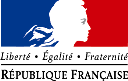 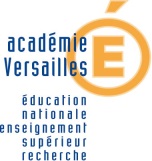 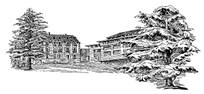 Collège Emile VERHAEREN108 Boulevard de la République92210 SAINT-CLOUD  01 46 02 62 21  -     01 46 02 40 49RNE : 0921591ewww.clg-verhaeren-st-cloud.ac-versailles.fr 0921591e@ac-versailles.fr